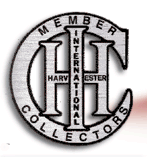 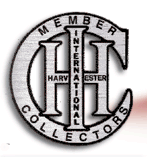 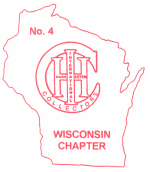 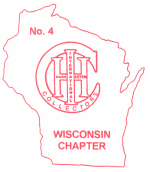 WI IH Collector Club Chapter 4   Request to Host Summer Farmall FrolicHost Club _____________________________________________________Web Site ______________________________________________________Show Dates _____________________________________ Year __________Show Location _________________________________________________Show Address __________________________________________________Contact Information:Name _________________________________________________________Address _______________________________________________________     City ___________________________________________________________  State __________  Zip _____________Home Phone ______________________ 	Cell Phone _________________Email ___________________________________________________________Chapter 4 is requesting future hosts of our Farmall Frolic inform the club of your intent to host to be in writing.  This is meant to avoid confusion as to when and where the Farmall Frolic will be held, and who the contact person(s) will be for the show.  Please submit your request to the board president.  WI IHCC members will vote on future locations at the winter banquet / meeting to be held in February of each year. You will be notified after the meeting if your request is approved.